Instructions for borrowing e-books in the on-line CatalogueLog in to the on-line Catalog using your account - it is necessary to borrow an e-book.To find e-books in the on-line Catalog, use the search option.In the list of search results, e-books are displayed with the annotation "you can borrow on-line".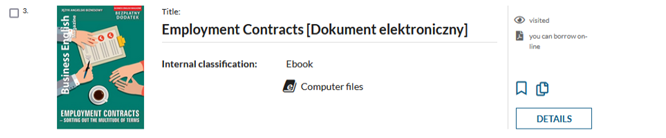 To borrow a selected e-book, go to Details, and then click Borrow on-line.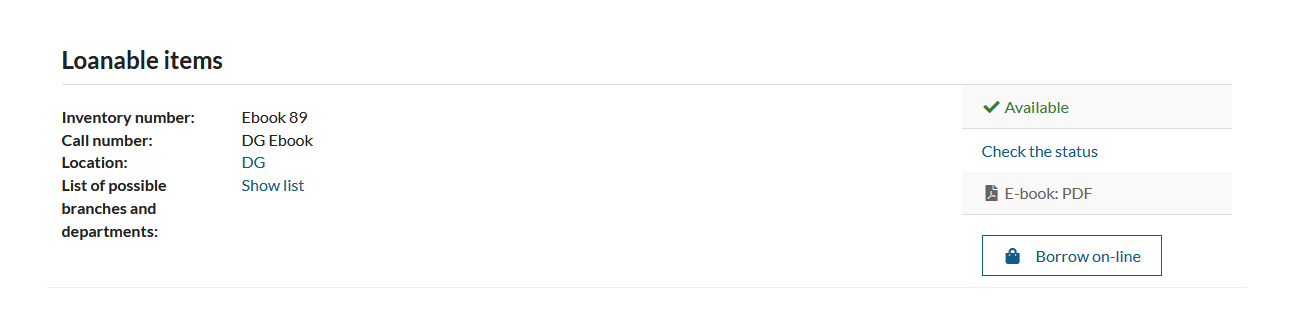 The system will automatically take you to the Borrowed items section. There are borrowed e-books. To use them, click Actions, then Browse PDF.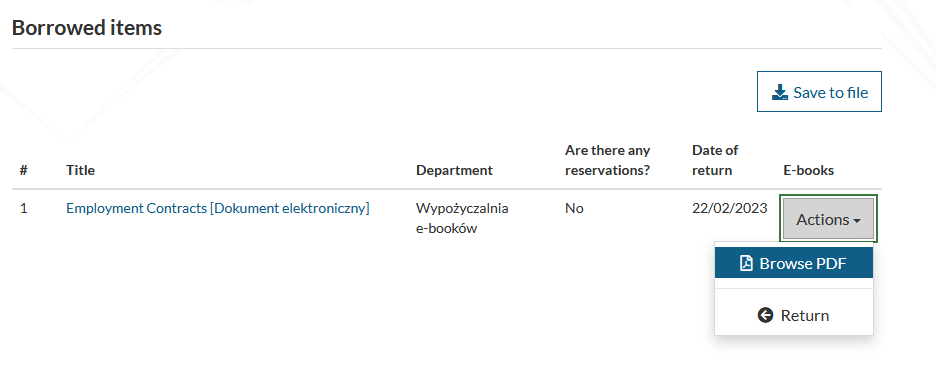 E-books are automatically refunded after 5 days. To return the e-book before this date, use the Return button in the same place